JOURNAL FORMAT         Books of-----------------------------------------How is input tax credits adjusted?Offset liability in GSTLet us consider that goods worth Rs. 10,000 are sold by manufacturer A from Maharashtra to Dealer B in Maharashtra.Dealer B resells them to Trader C in Rajasthan for Rs. 17,500.Trader C finally sells to end user D in Rajasthan for Rs. 30,000.Suppose the applicable tax rates for the goods sold are CGST= 9%, SGST=9%, and IGST=9+9=18%Since A is selling this to B in Maharashtra itself, it is an intra-state sale and so, CGST@9% and SGST@9% will apply.Dealer B (Maharashtra) is selling to Trader C (Rajasthan). Hence, this is an interstate sale, with  IGST@18%.Trader C (Rajasthan) is selling to end user D also in Rajasthan. Once again it is an intra-state sale and hence, CGST@9% and SGST@9% will apply.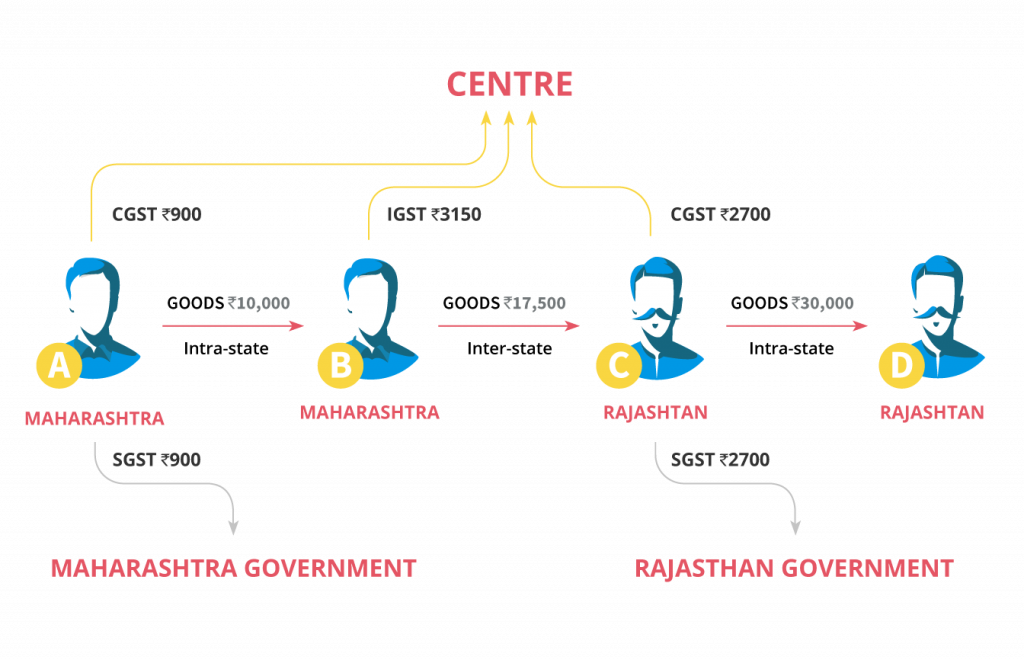 Pass entries in the books of Mukerjee & Sons. assuming all transactions have taken place within the state of Uttar Pradesh. Assume CGST @9% and SGST @ 9%.Pass entries in the books of Devdhar & Bros. Odisha, assuming all transactions have been entered within the state, charging CGST and SGST @ 9% each:DateParticularsLFDebit [Dr.]AmountCredit[Cr.]Amount2018March 1Purchased goods for ₹ 5,00,000 from Mehta Bros.March 10Sold goods for ₹ 8,00,000 to Munjal & Co.March 15Paid for advertisement ₹ 40,000 by cheque.March 18Purchased furniture for office use ₹ 50,000 and payment made by cheque.March 25Paid for printing and stationery ₹ 8,000.March 31Payment made of balance amount of GST.2018March 4 Purchased goods for ₹ 5,00,000 from Sunil Bros.7 Goods returned to Sunil Bros. for ₹ 20,00010 Sold goods to Mehta & Co. for ₹ 8,00,000 12 Goods returned by Mehta & Co. for ₹ 30,00020 Goods withdrawn by Proprietor for personal use ₹ 10,00025 Goods distributed as free samples ₹ 5,00026 Paid advertisement expenses by cheque ₹ 20,00031 Payment made of balance amount of GST.